202 m. Lietuvos automobilių ralio čempionato reglamento priedas Nr. 3 LARČ etape ekipažo naudojamos saugos įrangos deklaracijaAppendix No. 3 of Lithuanian Automobile Rally Championship Regulations 202 Declaration of safety equipment, used by the crew, in LARC event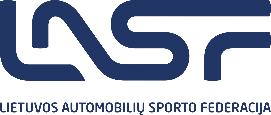 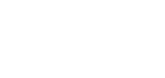 Saugos įrangaFitted and safety equipmentStarto nr.: Start No.:Grupė/klasė: Group/class:Varžybų pavadinimas: Name of the rally:Patvirtinta: Approved:Patvirtinta: Approved:Pareiškėjas / Entrant:Pildo organizatorius / Organiser fills thisPildo organizatorius / Organiser fills this  Automobilio markė / Car make: 	Pildo organizatorius / Organiser fills thisPildo organizatorius / Organiser fills this  Automobilio modelis / Car model: 	Pildo organizatorius / Organiser fills thisPildo organizatorius / Organiser fills thisFIA/LASF Techninio paso numeris: FIA/ASN Technical passport number:Automobilio FIA homologacijos nr. (jeigu homologuotas) FIA vehicle homologation form No. (if homologated)Automobilio FIA homologacijos nr. (jeigu homologuotas) FIA vehicle homologation form No. (if homologated)1. KOMBINEZONAI / OVERALLS (SUITS)	8856‐2000 Standartas / 8856‐2000 Standard1. KOMBINEZONAI / OVERALLS (SUITS)	8856‐2000 Standartas / 8856‐2000 Standard1. KOMBINEZONAI / OVERALLS (SUITS)	8856‐2000 Standartas / 8856‐2000 StandardVAIRUOTOJAS / DRIVERŠTURMANAS / CO‐DRIVER  Gamintojas / Make: 	Homologacijos numeris: Homologation number:ISO apatiniai (pažymėti): ISO underwear (check):  2. ŠALMAI / HELMETS 	  2. ŠALMAI / HELMETS 	  2. ŠALMAI / HELMETS 	VAIRUOTOJAS / DRIVERŠTURMANAS / CO‐DRIVER  Gamintojas / Manufacturer: 	  Modelis / Model: 	  Standartas / Standard: 	  Serijos numeris / Serial number: 	3. SAUGOS DIRŽAI / SAFETY BELTS	8853‐98 Standartas / 8853‐98 Standard3. SAUGOS DIRŽAI / SAFETY BELTS	8853‐98 Standartas / 8853‐98 Standard3. SAUGOS DIRŽAI / SAFETY BELTS	8853‐98 Standartas / 8853‐98 StandardVAIRUOTOJAS / DRIVERŠTURMANAS / CO‐DRIVER  Gamintojas / Manufacturer: 	  Homologacijos numeris / Homologation number: 	  Negalioja po / Not valid after: 	Tvirtinimo taškų skaičius: Amount of mounting points4. SĖDYNĖS / SEATS8855‐99 arba 8862/2009 Standartas / 8855‐99 or 8862/2009 Standard8855‐99 arba 8862/2009 Standartas / 8855‐99 or 8862/2009 StandardVAIRUOTOJAS / DRIVERŠTURMANAS / CO‐DRIVER  Gamintojas / Manufacturer: 	  Modelis / Model: 	  Homologacijos numeris / Homologation number: 	Gamybos data (galioja 5 metus): Manufacturing date (validity: 5 years):  Starto nr.: / Start No.: 	  5. GESINTUVAI / FIRE EXTINGUISHERS 	  5. GESINTUVAI / FIRE EXTINGUISHERS 	  5. GESINTUVAI / FIRE EXTINGUISHERS 	  5. GESINTUVAI / FIRE EXTINGUISHERS 	  Automatinė sistema / Automatic system 	  Automatinė sistema / Automatic system 	  Automatinė sistema / Automatic system 	  Automatinė sistema / Automatic system 	Gamintojas:Manufacturer:Patikrinimo data: Checking date:Homologacijos numeris:Homologation number:Kitas patikrinimas: Next checking:Galioja 2 metus / Validity: 2 yearsGalioja 2 metus / Validity: 2 yearsGalioja 2 metus / Validity: 2 yearsGalioja 2 metus / Validity: 2 years  Rankinė sistema / Manual system 	  Rankinė sistema / Manual system 	  Rankinė sistema / Manual system 	  Rankinė sistema / Manual system 	Gamintojas: Manufacturer:Patikrinimo data: Checking date:Svoris, kiekis: Weight, quantity:Kitas patikrinimas: Next checking:Galioja 2 metus / Validity: 2 yearsGalioja 2 metus / Validity: 2 yearsGalioja 2 metus / Validity: 2 yearsGalioja 2 metus / Validity: 2 years  6. KURO BAKAS / FUEL TANK 	  6. KURO BAKAS / FUEL TANK 	  6. KURO BAKAS / FUEL TANK 	  6. KURO BAKAS / FUEL TANK 	  Bakas 1 / Tank 1 	  Bakas 1 / Tank 1 	  Bakas 1 / Tank 1 	  Bakas 1 / Tank 1 	Gamintojas: Manufacturer:Originalus (pažymėti „X“): Original (indicate „X“):Pagaminimo data: Manufacturing date:Standartas FT3‐1999 arba …: Standard FT3‐1999 or …:Talpa: Capacity:Galioja iki (data): Validity date:Galioja 5 metus / Validity: 5 yearsGalioja 5 metus / Validity: 5 yearsGalioja 5 metus / Validity: 5 yearsGalioja 5 metus / Validity: 5 years  7. SAUGOS LANKAI / ROLL CAGE 	  7. SAUGOS LANKAI / ROLL CAGE 	  7. SAUGOS LANKAI / ROLL CAGE 	  7. SAUGOS LANKAI / ROLL CAGE 	  7. SAUGOS LANKAI / ROLL CAGE 	Homologacija : Homologation:FIA	LASF nacionalinė	pažymėti „X“ASN national	indicate „X“FIA	LASF nacionalinė	pažymėti „X“ASN national	indicate „X“FIA	LASF nacionalinė	pažymėti „X“ASN national	indicate „X“FIA	LASF nacionalinė	pažymėti „X“ASN national	indicate „X“Homologacijos numeris: Homologation number:Medžiaga: Material:Homologacijos data: Homologation date:Minkštosios homologuotos saugos lankų apsaugos: Homologated soft tube protections:Minkštosios homologuotos saugos lankų apsaugos: Homologated soft tube protections:  7. PASTABOS / REMARKS 	  7. PASTABOS / REMARKS 	  7. PASTABOS / REMARKS 	  7. PASTABOS / REMARKS 	Savo parašais patvirtiname, kad pateikta informacija yra tiksli ir mes esame informuoti, kad esant neatitikimams ekipažui gali būti taikomos baudos.With our signatures we confirm that the provided information is precise and correct. We are informed that we can be penalized in case of discrepancy.Savo parašais patvirtiname, kad pateikta informacija yra tiksli ir mes esame informuoti, kad esant neatitikimams ekipažui gali būti taikomos baudos.With our signatures we confirm that the provided information is precise and correct. We are informed that we can be penalized in case of discrepancy.Savo parašais patvirtiname, kad pateikta informacija yra tiksli ir mes esame informuoti, kad esant neatitikimams ekipažui gali būti taikomos baudos.With our signatures we confirm that the provided information is precise and correct. We are informed that we can be penalized in case of discrepancy.Savo parašais patvirtiname, kad pateikta informacija yra tiksli ir mes esame informuoti, kad esant neatitikimams ekipažui gali būti taikomos baudos.With our signatures we confirm that the provided information is precise and correct. We are informed that we can be penalized in case of discrepancy.Visa įranga atitinka FIA ir LASF techninius reikalavimus / All equipment complies with FIA and LASF requirements Pareiškėjas prisiima visišką atsakomybę už šiame dokumente pateiktos informacijos teisingumą /The Entrant bears full responsibility for all the information given on this documentVisa įranga atitinka FIA ir LASF techninius reikalavimus / All equipment complies with FIA and LASF requirements Pareiškėjas prisiima visišką atsakomybę už šiame dokumente pateiktos informacijos teisingumą /The Entrant bears full responsibility for all the information given on this documentVisa įranga atitinka FIA ir LASF techninius reikalavimus / All equipment complies with FIA and LASF requirements Pareiškėjas prisiima visišką atsakomybę už šiame dokumente pateiktos informacijos teisingumą /The Entrant bears full responsibility for all the information given on this documentVisa įranga atitinka FIA ir LASF techninius reikalavimus / All equipment complies with FIA and LASF requirements Pareiškėjas prisiima visišką atsakomybę už šiame dokumente pateiktos informacijos teisingumą /The Entrant bears full responsibility for all the information given on this document  Data / Date: 	  Laikas / Time: 	Dalyviai Competitors  Vairuotojas / Driver: 	Dalyviai Competitors  Šturmanas / Co‐Driver: 	  Data / Date: 	  Laikas / Time: 	  Pareiškėjas / Entrant: 	  Parašas / Signature: 	DĖMĖSIO! Šis dokumentas privalo būti užpildytas ir pateiktas techninei komisijai. ATTENTION! You have to fill this form and submit it at the Scrutineering.DĖMĖSIO! Šis dokumentas privalo būti užpildytas ir pateiktas techninei komisijai. ATTENTION! You have to fill this form and submit it at the Scrutineering.DĖMĖSIO! Šis dokumentas privalo būti užpildytas ir pateiktas techninei komisijai. ATTENTION! You have to fill this form and submit it at the Scrutineering.DĖMĖSIO! Šis dokumentas privalo būti užpildytas ir pateiktas techninei komisijai. ATTENTION! You have to fill this form and submit it at the Scrutineering.